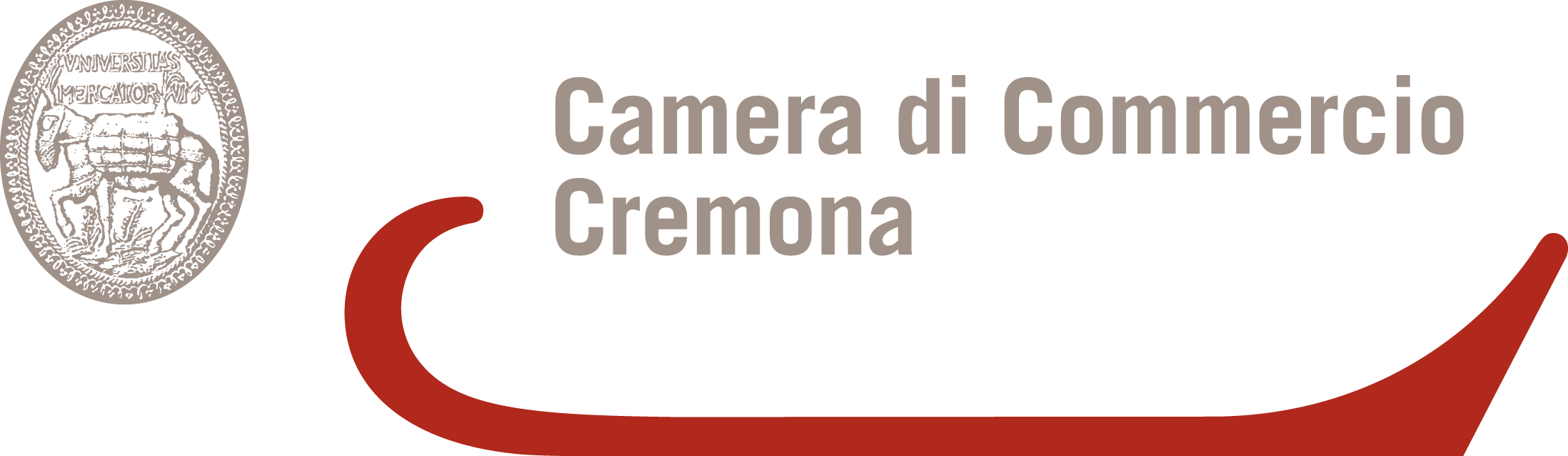 MODELLO DI PROCURA SPECIALE
(Allegato D)LA PRESENTE PROCURA DEVE ESSERE FIRMATA DIGITALMENTE DAL LEGALE RAPPRESENTANTE E DAL DELEGATO.PROCURA SPECIALEai sensi del co.3 bis art.38 DPR.445/2000con la presente scrittura, a valere ad ogni fine di legge, conferisco a:con sede  nella persona di:Procura speciale(scegliere uno o più delle seguenti attività)per la presentazione telematica alla Camera di Commercio di Cremona di tutta la documentazione richiesta che dovrà essere firmata digitalmente dal legale rappresentante per la partecipazione al “Bando Doppia Transizione 2024” Sarà mia cura comunicare tempestivamente l’eventuale revoca della procura speciale.Il Legale Rappresentante dichiara inoltreai sensi e per gli effetti dell’articolo 46 e 47 del D.P.R. 445/2000 e consapevole delle responsabilità penali di cui all’articolo 76 del medesimo D.P.R. 445/2000 per le ipotesi di falsità in atti e dichiarazioni mendaci, che:i requisiti dichiarati nella domanda corrispondono a quelli effettivamente posseduti e richiesti dal regolamento del bando e dalla normativa vigente;la corrispondenza delle copie dei documenti allegati alla domanda rispetto ai documenti conservati dall’impresa.Firma digitale del legale rappresentanteFirma digitale del soggetto delegatoIo sottoscrittoIn qualità di legale rappresentanteAssociazione (specificare)Studio professionale (specificare)Altro (es. privato cittadino, da specificare)ComuneProvinciaViaCod. FiscaleNomeCognomeCod. FiscaleCell./tel.e.mail/PEC